POJASNILA RAZPISNE DOKUMENTACIJE za oddajo javnega naročila JN002341/2021-B01 - A-83/21; datum objave: 15.04.2021Datum prejema: 3.05.2021   11:18Vprašanje:Pozdravljeni,

naročnika prosimo, da objavi detajl cevk za odvodnjavanje pronicujoče vode.

Hvala!Odgovor:Spodaj je objavljen detajl. Zahteve glede sestave in kvalitete filtra pa so popolnima enake kot za filter pod oznako 7 iz TSC za Objekte.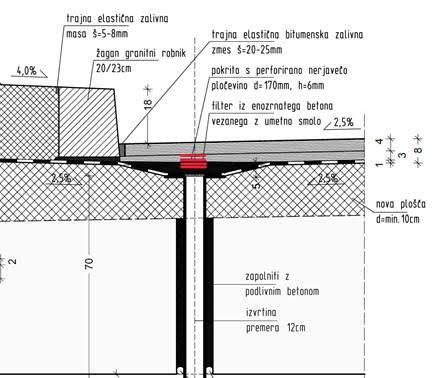 Številka:43001-168/2021-09oznaka naročila:A-83/21 G   Datum:3.05.2021MFERAC:2431-21-000630/0Sanacije in rekonstrukcije šestih nadvozov: KR0054, KR0056, KR0060, KR0062, KR0065 in KR0067 na G2-101/0232 Ljubelj-Tržič